MATRÍCULA BATXILLERAT CURS 2020-2021DOCUMENTACIÓ: (ho omplirà el centre)DADES PERSONALS: (ho ha d’omplir l’alumne/a)ASSIGNATURES     , com a pare/mare o tutor/a legal amb DNI/Passaport/NIE      , em dono per assabentat/a que l’Escola Massana disposa d’un espai obert per al temps d’esbarjo i autoritzo el/a la meu/va fill/a a sortir del recinte durant aquest temps. Igualment em dono per assabentat que els i les alumnes es desplacen al poliesportiu de Can Ricart, per fer les classes d’Educació Física i autoritzo al meu fill/a a fer aquest desplaçament.SignaturaFULL DE PAGAMENT PER AL CURS 2020-2021BATXILLERAT ARTÍSTIC–Assegurança escolar obligatòria per a menors de 28 anys _______________________1,12 €–Aportació pels serveis del centre: L’escola, tal com queda recollit en les NOFC (Normes d’Organització i Funcionament del Centre) estableix anualment un import per a despeses. Per al curs 2020-2021 l’import és de:Alumnat de 2n de batxillerat: 100,05 €Alumnat que repeteix curs: 100,05 €Alumnat de 1r de batxillerat: 154,00 €Alumnat de 1r de batxilleratUn pagament de 154,00 € en matricular-se, a CaixaBank amb el següent codi de barres: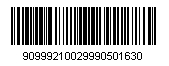 Un pagament 1,12 € en matricular-se, a CaixaBank amb el següent codi de barres: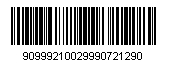 Alumnat de 2n de batxillerat o repetidorUn pagament de 100,05 € en matricular-se, a CaixaBank amb el següent codi de barres: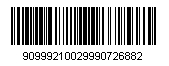 Un pagament 1,12 € en matricular-se, a CaixaBank amb el següent codi de barres:Nota: Els informem que fer aquest pagament no dóna dret a plaça en el centre, si a l’alumne/a no li ha estat assignada plaça en el procés de preinscripció gestionat pel Departament d’Ensenyament.AUTORITZACIÓ D’ÚS IMATGE Autorització relativa als alumnes: ús d’imatges, publicació de dades de caràcter personal i de material que elaboren (majors de 14 anys). Curs 2020-2021El centre disposa d’espais de comunicació i difusió, inclosos els espais web (adreça o adreces web), on informa i fa difusió de les activitats escolars lectives, complementàries i extraescolars.En aquests espais es poden publicar imatges en què apareguin, individualment o en grup, alumnes que fan les activitats.Atès que el dret a la pròpia imatge és reconegut en l’article 18.1 de la Constitució espanyola i està regulat per la Llei orgànica 1/1982, de 5 de maig, sobre el dret a l’honor, a la intimitat personal i familiar i a la pròpia imatge, la direcció d’aquest centre demana l’autorització per publicar fotografies i vídeos on aparegui l’alumne o alumna i hi sigui clarament identificable.Dades de l’alumne o alumnaNom i cognoms de l’alumne o alumna	DNI/NIE/PassaportAutoritzo:1. Que la meva imatge pugui aparèixer en fotografies corresponents a activitats escolars lectives, complementàries i extraescolars organitzades pel centre i publicades en:–Pàgines web del centre:	 Sí	 No–Revistes o publicacions editades pel centre d’àmbit educatiu:   Sí   No2. Que el material elaborat per mi pugui ser publicat en els espais de comunicació (blogs i espais web del centre i revistes editades pel centre mateix) amb finalitat de desenvolupar l’activitat educativa:   Sí   No3. Que en les pàgines web o blogs i revistes editades pel centre hi constin les meves inicials i el nom del centre:   Sí   NoLloc i dataSignatura de l’alumne o alumnaD’acord amb l’article 5 de la Llei orgànica 15/1999, de 13 de desembre, de protecció de dades de caràcter personal, les vostres dades seran incorporades al fitxer “Alumnat de centres educatius dependents del Departament d’Ensenyament”, amb la finalitat de gestionar l’acció educativa, l’orientació acadèmica i professional, l’acció tutorial i de comunicació amb les famílies, l’avaluació objectiva del rendiment escolar, el compromís dels alumnes i llurs famílies en el procés educatiu i l’accés als serveis digitals i telemàtics facilitats pel Departament. L’òrgan responsable del fitxer és la Direcció del centre educatiu. Podeu exercir els drets d’accés, rectificació, cancel·lació i oposició mitjançant un escrit adreçat a la Direcció del centre educatiu corresponent. Direcció del centre / Coordinació de l’AFA. Y332-041/03-13DNI/NIE/PassaportTIS (Targeta d’Identificació Sanitària)Resguard sol·licitud Títol de l’ESO1 fotografiaResguard pagamentFull autorització dadesNomCognomsAdreçaCodi PostalPoblacióTelèfonData i lloc de naixementMòbil alumne/aData i lloc de naixementNIF Alumne/aCorreu electrònic alumne/aTelèfon pareCorreu electrònic pareTelèfon mareCorreu electrònic marePRIMER CURS                                   PRIMER CURS                                   SEGON CURS                                 SEGON CURS                                 Matèries comunesMatèries comunesMatèries comunesMatèries comunesLlengua catalana i literaturaLlengua catalana i literaturaLlengua castellana i literaturaLlengua castellana i literaturaLlengua estrangera - AnglèsLlengua estrangera – AnglèsFilosofiaHistòriaEducació físicaHistòria de la filosofiaCiències per al món contemporaniTutoriaTutoriaMatèria comú d’opcióMatèria comú d’opcióMatèria comú d’opcióMatèria comú d’opcióFonaments de les arts IFonaments de les arts IIMatèries pròpies de modalitatMatèries pròpies de modalitatMatèries pròpies de modalitatMatèries pròpies de modalitatVolumDissenyCultura audiovisual ICultura audiovisual IIMatèries específiques de centreMatèries específiques de centreMatèria pròpia de modalitat a triarMatèria pròpia de modalitat a triarDibuix linealDibuix artístic IIDibuix bàsicDibuix tècnic IITallers